 Case Background	On April 1, 2021, Tampa Electric Company (TECO or utility) filed a petition (original petition) for approval of tariff modifications of its underground residential distribution (URD) tariff.  TECO’s current URD tariffs were approved in Order No. PSC-2018-0319-TRF-EI.In TECO’s original petition, the utility provided updated cost calculations and supporting documentation for its low-density and high-density service lateral differential cost, per Rule 25-6.078, Florida Administrative Code (F.A.C.). These calculations take into account current labor and material costs and an updated net present value (NPV) analysis, which includes the average historical storm restoration costs, as allowed in subsection 4 of the rule. The utility’s calculation determined that the per lot undergrounding differential for high-density subdivisions is $0.00 and the per lot undergrounding differential for low-density subdivisions is $370.29. In its original petition, TECO proposed to waive the $370.29 per lot low-density subdivision charge, pursuant to Rule 25-6.078(10), F.A.C., and continue to set the charge at $0.00.Staff issued three data requests on the original petition, for which responses were provided on May 19, July 14, and August 2, 2021. In addition, on August 4, 2021, TECO filed a revised response to question 3a in staff’s third data request. Staff held a conference call with the utility on August 31, 2021. As a result of that call, on September 15, 2021, the utility provided a supplement to its response to staff’s first data request, question one. On September 30, 2021, TECO filed a response to staff’s first supplemental data request. On November 10, 2021, staff held a subsequent conference call with the utility. In response to this call, the utility filed an amended petition on November 12, 2021, modifying the utility’s requested low-density per lot differential. In the amended petition, the utility removed its requested waiver of the $370.29 per lot charge, pursuant to Rule 25-6-078(10), F.A.C., and proposed a low-density per lot differential of $370.29, as supported by the calculations. The proposed tariffs and charges associated with the amended petition are shown in legislative format in Attachment A of the recommendation.The Commission suspended the proposed tariffs on May 4, 2021, pursuant to Section 366.06(3), Florida Statutes (F.S.). On September 28, 2021, TECO waived the eight-month requirement of Section 366.06(3), F.S. The Commission has jurisdiction over this matter pursuant to Sections 366.03, 366.04, 366.05, and 366.06 F.S.Discussion of IssuesIssue :	  Should the Commission approve TECO’s underground residential distribution tariffs and associated charges? Recommendation:  Yes, the Commission should approve TECO’s underground residential distribution tariffs and associated charges as filed in the amended petition, effective thirty days after the Commission vote.  (Forrest)Staff Analysis:  Rule 25-6.078, F.A.C., (URD rule) defines electric investor-owned utilities’ (IOU) responsibilities for filing updated URD tariffs. All electric IOUs are required to file supporting data and analyses for URD tariffs at least once every three years. The URD tariffs provide standard charges for underground service in new residential subdivisions and represent the additional costs, if any, the utility incurs to provide underground service in place of overhead service. The cost of standard overhead construction is recovered through base rates from all ratepayers. In lieu of overhead construction, customers have the option of requesting underground facilities. Typically, the URD customer is the developer of the subdivision.In its amended petition, the utility resubmitted its cost calculations and supporting documentation for its low-density and high-density per lot service lateral cost differentials as filed in the original petition. The utility’s calculation determined that the per lot undergrounding differential for high-density subdivisions is $0.00 and the per lot undergrounding differential for low-density subdivisions is $370.29. The currently approved high- and low-density cost differentials are $0.00.  While labor and material costs have fluctuated since the 2018 filing, the main reason for the increase in the calculated low-density differential is the decrease in the NPV operational cost analysis credit. A lower URD differential charge is typically the result of the avoided storm restoration costs, offsetting any higher labor and material costs associated with underground construction.   Table 1-1 presents a comparison between the currently approved and proposed URD differentials for the low-density and high-density subdivision models. The differentials are shown as a per lot charge.Table -1Comparison of URD Differential per Lot            Source: TECO’s amended Petition Filed on November 12, 2021.As shown in Table 1-1 above, the differential has increased for low-density subdivisions and has remained $0.00 for the high-density subdivisions. Two primary factors impacted the calculation of TECO’s proposed URD charges are discussed in greater detail below: (1) updated labor and material costs and (2) calculation of operational costs. Updated Labor and Material CostsThe installation costs of both underground and overhead facilities include the labor and material costs to provide primary, secondary, and service distribution lines as well as transformers. The costs of poles are specific to overhead service while the costs of trenching and backfilling are specific to underground service. Table 1-2 compares the currently approved per lot 2018 costs and the 2021 costs for underground and overhead labor and material for the two subdivision models.Table -2Labor and Material Costs per Lot   Source: TECO’s amended petition filed on November 12, 2021.As indicated in Table 1-2 above, the total labor and material cost differentials increased for both model subdivisions. The utility states that the reason for the increase is due to the Covid-19 pandemic’s effect on the supply chain which caused reduced manufacturing capacity.Updated Operational CostsRule 25-6.078(4), F.A.C., provides that the differences in NPV of operational costs between overhead and underground systems, including average historical storm restoration costs over the life of the facilities, be included in the URD charge. Operational costs include operations and maintenance (O&M) costs and capital costs. The inclusion of the operational costs is intended to capture longer term costs and benefits of undergrounding.In calculating the per lot cost differential between overhead and underground, Rule 25-6.078(4), F.A.C., allows the utility to calculate the NPV of operational costs to include the average historical storm restoration costs over the life of underground and overhead systems, and take into consideration any cost differential in its calculations.  In recent URD filings, TECO has used a three-year rolling historical average to calculate its NPV storm restoration costs. In response to staff’s data request number two, the utility explained that it used an updated computer-generated methodology to calculate storm restoration costs. This methodology relies on long-term potential costs based on hurricane simulations and is based on the testimony of TECO witness Steven P. Harris in TECO’s recent rate case proceeding. The Commission approved the use of this methodology in calculating the utility’s storm reserve surplus in Docket No. 20210034-EI. TECO explained that the study looks at likely outcomes over a long time period based on historical storm data. The utility states that this methodology helps to reduce the volatility in estimated, avoided storm restoration costs. Table -3NPV of Operational Costs Differential per LotSource: TECO’s amended petition filed on November 12, 2021.Table 1-3 shows that the NPV of operational costs for overhead service decreased in both low-density and high-density subdivision models.Other Proposed Tariff ChangesTECO’s proposed URD tariffs also include standard charges for the installation and trenching to install underground service laterals from overhead distribution, underground service laterals converted from existing overhead service drops, and non-refundable deposits for cost estimates for the conversion of existing overhead distribution facilities to underground facilities. If a customer requests an underground service lateral, the tariff includes a credit to the customer for avoiding a pole. The charges have been updated to reflect current material and labor costs. ConclusionStaff has reviewed TECO’s proposed changes to its URD tariffs and associated charges, the accompanying work papers, and responses to staff’s data requests and discussions with the utility. Staff believes TECO’s proposed URD tariffs and associated charges as filed in the amended petition are reasonable and recommends approval of the tariffs shown in Attachment A. These tariffs should become effective thirty days after the Commission vote. Issue 2:	  Should this docket be closed?Recommendation: If Issue 1 is approved and a protest is filed within 21 days of the issuance of the order, the tariffs should remain in effect, with any revenues held subject to refund, pending resolution of the protest. If no timely protest is filed, this docket should be closed upon the issuance of a consummating order. (Stiller)Staff Analysis: If Issue 1 is approved and a protest is filed within 21 days of the issuance of the order, the tariffs should remain in effect, with any revenues held subject to refund, pending resolution of the protest. If no timely protest is filed, this docket should be closed upon the issuance of a consummating order.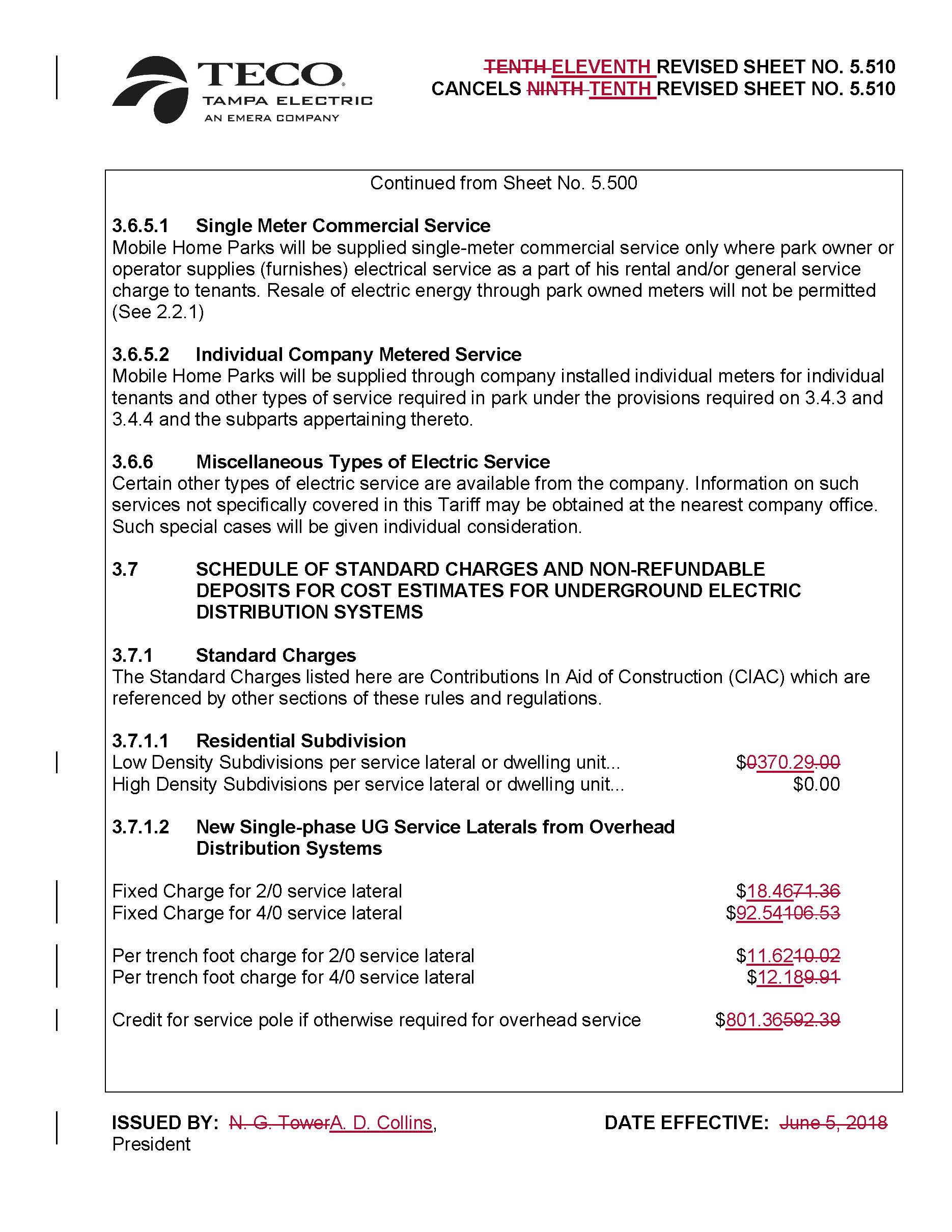 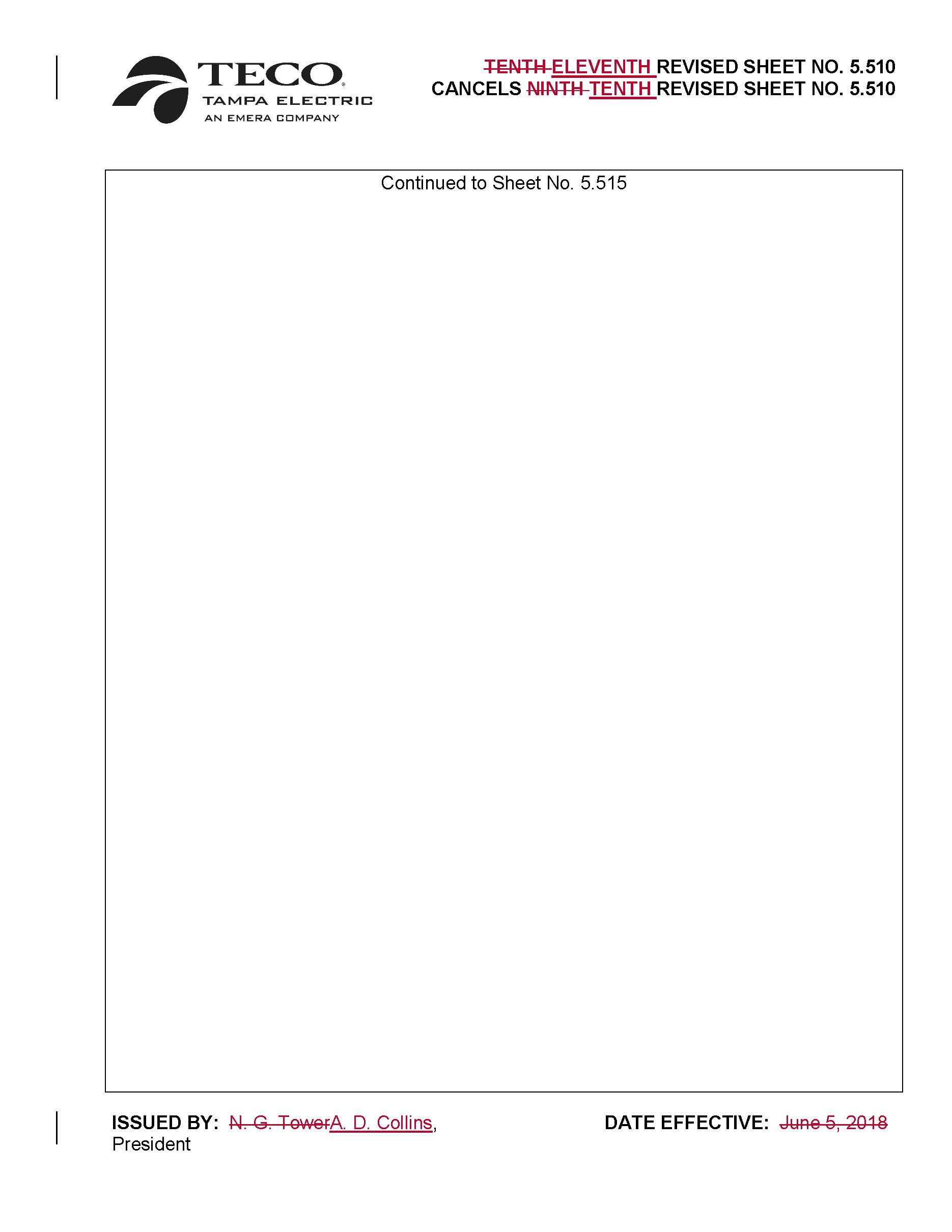 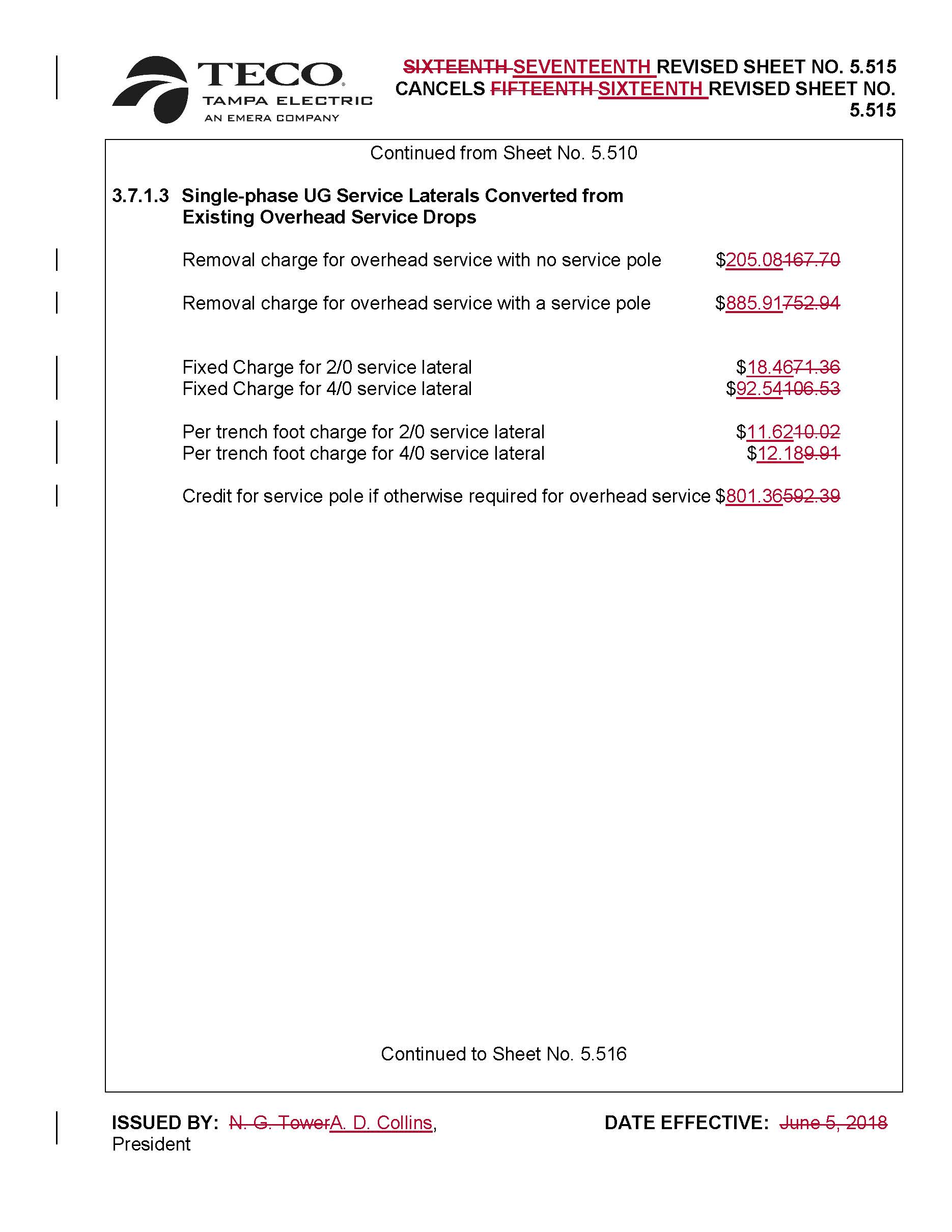 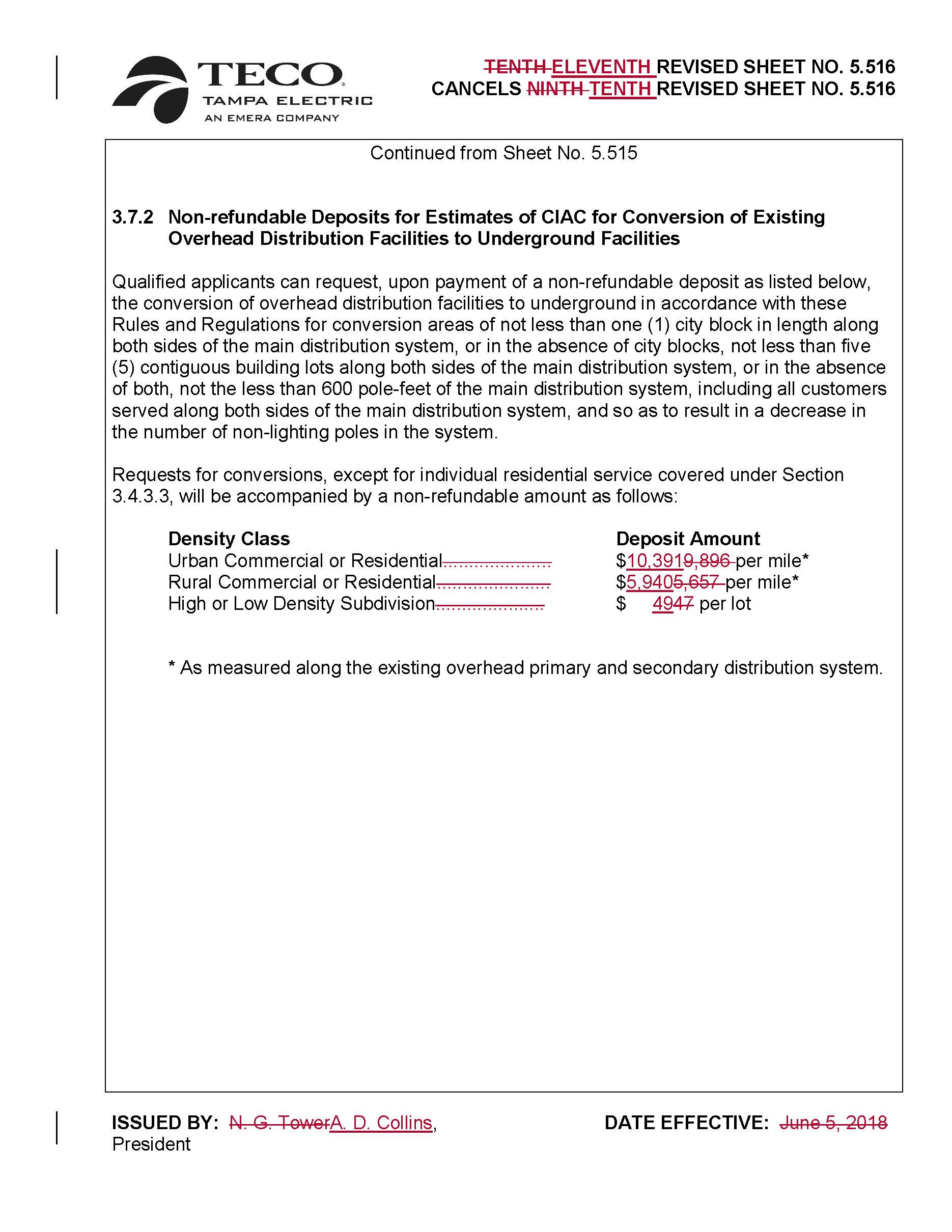 State of Florida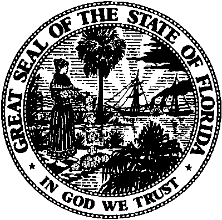 State of FloridaPublic Service CommissionCapital Circle Office Center ● 2540 Shumard Oak Boulevard
Tallahassee, Florida 32399-0850-M-E-M-O-R-A-N-D-U-M-Public Service CommissionCapital Circle Office Center ● 2540 Shumard Oak Boulevard
Tallahassee, Florida 32399-0850-M-E-M-O-R-A-N-D-U-M-DATE:November 23, 2021November 23, 2021November 23, 2021TO:Office of Commission Clerk (Teitzman)Office of Commission Clerk (Teitzman)Office of Commission Clerk (Teitzman)FROM:Division of Economics (Forrest, Coston)Office of the General Counsel (Stiller)Division of Economics (Forrest, Coston)Office of the General Counsel (Stiller)Division of Economics (Forrest, Coston)Office of the General Counsel (Stiller)RE:Docket No. 20210064-EI – Petition for approval of revised underground residential distribution tariffs, by Tampa Electric Company.Docket No. 20210064-EI – Petition for approval of revised underground residential distribution tariffs, by Tampa Electric Company.Docket No. 20210064-EI – Petition for approval of revised underground residential distribution tariffs, by Tampa Electric Company.AGENDA:12/07/21 –Tariff Filing – Regular Agenda – Interested Persons May Participate12/07/21 –Tariff Filing – Regular Agenda – Interested Persons May Participate12/07/21 –Tariff Filing – Regular Agenda – Interested Persons May ParticipateCOMMISSIONERS ASSIGNED:COMMISSIONERS ASSIGNED:COMMISSIONERS ASSIGNED:All CommissionersPREHEARING OFFICER:PREHEARING OFFICER:PREHEARING OFFICER:AdministrativeCRITICAL DATES:CRITICAL DATES:CRITICAL DATES:04/01/22 (12-Month Effective Date)SPECIAL INSTRUCTIONS:SPECIAL INSTRUCTIONS:SPECIAL INSTRUCTIONS:NoneCurrent DifferentialProposed DifferentialLow-density$0.00$370.29High-density$0.00$0.002018 Costs2021 CostsDifferenceLow-densityUnderground labor/material costs$2,082$2,441$359Overhead labor/material costs$1,289$1,429$140Per lot differential$793$1,013$220High-densityUnderground labor/material costs$1,597$1,881$284Overhead labor/material costs.$1,001$1,122$121Per lot differential$595$760$1652018 Calculation2021 CalculationDifferenceLow-densityUnderground NPV- Operational Costs$1,247$1,254$7Overhead NPV- Operational Costs$2,531$1,897$(634)Per lot Differential$(1,284)$(642)$642High-densityUnderground NPV- Operational Costs$590$584$(6)Overhead NPV- Operational Costs$1,871$1,408$(463)Per lot Differential$(1,281)$(825)$456